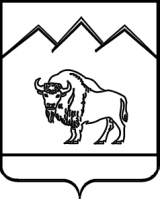 СОВЕТ БЕНОКОВСКОГО СЕЛЬСКОГО ПОСЕЛЕНИЯМОСТОВСКИЙ РАЙОН РЕШЕНИЕ      от 29.01.2016                                                                                        № 71с. БеноковоО внесении изменений в решение Совета Беноковского сельского поселения от 23 декабря 2015 года № 61 «О бюджете  Беноковского  сельского  поселения Мостовского района на 2016 год»В связи с утверждением источников внутреннего финансирования дефицита бюджета Беноковского сельского поселения, Совет Беноковского сельского поселения Мостовского района   р е ш и л:       1. Внести в решение Совета Беноковского сельского поселения Мостовского района от 23 декабря 2015 года № 61 «О бюджете Беноковского сельского поселения Мостовского района на 2016 год» следующие изменения:1) подпункт 1 пункта 1 статьи 1  изложить в следующей редакции:«1) общий объем доходов в сумме 14 030,6  тыс. рублей;»;2) подпункт 2 пункта 1 статьи 1  изложить в следующей редакции:«2) общий объем расходов в сумме 14 953,9 тыс. рублей;»;	3) изложить приложение № 3 в новой редакции согласно приложению № 1 к настоящему решению;          4) изложить приложение № 4 в новой редакции согласно приложению № 2 к настоящему решению;          5) изложить приложение № 6 в новой редакции согласно приложению № 3 к настоящему решению;          6) изложить приложение № 7 в новой редакции согласно приложению № 4 к настоящему решению;          7) изложить приложение № 8 в новой редакции согласно приложению № 5 к настоящему решению.2.Контроль за выполнением настоящего решения возложить на комиссию по бюджету, финансам, налогам, банкам и экономике (Щербакова).3.Настоящее решение вступает в силу со дня его официального опубликования.Глава Беноковского сельского поселения                                                                             В.В.ЯровенкоПРИЛОЖЕНИЕ № 1                               к решению Совета                                                              Беноковского сельского   поселения                                  Мостовского района                                                 от 29.01.2016  № 71                                                                     «ПРИЛОЖЕНИЕ № 3                          к решению Совета                                                        Беноковского сельского   поселения                               Мостовского района                                      от  23.12.2015   № 61   Объем поступлений доходов в бюджет Беноковского сельского  поселения Мостовского района по отдельным видам (подвидам) доходов на 2016 год(тыс. рублей)* По видам и подвидам доходов, входящим в соответствующий группировочный код бюджетной классификации, зачисляемым в местный бюджет в соответствии с законодательством Российской ФедерацииГлава Беноковского сельского поселения                                                                          В.В.Яровенко»ПРИЛОЖЕНИЕ № 2                               к решению Совета                                                              Беноковского сельского   поселения                                  Мостовского района                                                 от 29.01.2016  № 71                                «ПРИЛОЖЕНИЕ № 4                            к решению Совета                                                                          Беноковского сельского поселения                                Мостовского района                                             от  23.12.2015  № 61Безвозмездные поступления, получаемые из других бюджетов  в 2016 году(тыс. рублей)Глава Беноковского сельского поселения                                                                          В.В.Яровенко»ПРИЛОЖЕНИЕ № 3                               к решению Совета                                                              Беноковского сельского   поселения                                  Мостовского района                                                 от 29.01.2016  № 71 «ПРИЛОЖЕНИЕ № 5                                 к решению Совета                                                                Беноковского сельского   поселения                                     Мостовского района                                                                    от  23.12.2015  № 61Источники финансирования дефицита бюджета Беноковского сельского поселения Мостовского района, перечень статей источников финансирования дефицитов бюджетов  на 2016 год (тыс. рублей)Глава Беноковского сельского поселения                                                                           В.В.Яровенко»ПРИЛОЖЕНИЕ № 4                               к решению Совета                                                              Беноковского сельского   поселения                                  Мостовского района                                                 от 29.01.2016  № 71 «ПРИЛОЖЕНИЕ № 6                                 к решению Совета                                                                Беноковского сельского   поселения                                     Мостовского района                                                                    от  23.12.2015  № 61Распределение бюджетных ассигнований по разделам и подразделам классификации расходов бюджета Беноковского сельского поселения Мостовского района на 2016 год(тыс.руб.)Глава Беноковского сельского поселения                                                                          В.В.Яровенко»ПРИЛОЖЕНИЕ № 5                               к решению Совета                                                              Беноковского сельского   поселения                                  Мостовского района                                                 от 29.01.2016  № 71                                    «ПРИЛОЖЕНИЕ № 7                                 к решению Совета                                                              Беноковского сельского   поселения                                     Мостовского района                                                              от  23.12.2015  № 61Распределение бюджетных ассигнований по целевым статьям (муниципальным программам Беноковского сельского поселения Мостовского района и непрограммным направлениям деятельности), группам видов расходов классификации расходов бюджета Беноковского сельского поселения Мостовского района на 2016 год(тыс.рублей)Глава Беноковского сельского поселения                                                                          В.В.Яровенко»                              ПРИЛОЖЕНИЕ № 6                               к решению Совета                                                              Беноковского сельского   поселения                                  Мостовского района                                                 от 29.01.2016  № 71                                        «ПРИЛОЖЕНИЕ № 8                                    к решению Совета                                                       Беноковского сельского   поселения                                        Мостовского района                                                                 от  23.12.2015  № 61Ведомственная структура расходов  бюджета Беноковского сельского поселения Мостовского района на 2016 годГлава Беноковского сельского поселения                                                                          В.В.Яровенко»Наименование налога, сбора, обязательного платежаКод бюджетной классификацииБюджетное назначение  на 2015 год   НАЛОГОВЫЕ И НЕНАЛОГОВЫЕ ДОХОДЫ1 00 00000 00 0000 0006 808,3 Налог на доходы физических лиц1 01 02000 01 0000 110350,0Доходы от уплаты акцизов на нефтепродукты, производимые на территории Российской Федерации, подлежащие распределению между бюджетами субъектов Российской Федерации и местными бюджетами с учетом установленных дифференцированных нормативов отчислений в местные бюджеты1 03 02230 01 0000 110
1 03 02240 01 0000 110
1 03 02250 01 0000 110
1 03 02260 01 0000 1104 832,3Единый сельскохозяйственный налог1 05 03000 01 0000 11012,0Налог на имущество физических лиц, взимаемый по ставкам, применяемым к объектам налогообложения, расположенным в границах поселений1 06 01030 10 0000 110170,0Земельный налог1 06 06000 00 0000 1101 360,0Доходы от сдачи в аренду имущества, находящегося в оперативном управлении органов управления поселений и созданных ими учреждений (за исключением имущества муниципальных бюджетных и автономных учреждений)1 11 05035 10 0000 12084,0БЕЗВОЗМЕЗДНЫЕ ПОСТУПЛЕНИЯ2 00 00000 00 0000 0007 222,3Дотации бюджетам поселений на выравнивание бюджетной обеспеченности2 02 01001 10 0000 1516 733,0Субвенции бюджетам поселений на осуществление первичного воинского учета на территориях, где отсутствуют военные комиссариаты2 02 03015 10 0000 151190,4Субвенции бюджетам поселений на выполнение передаваемых полномочий субъектов Российской Федерации2 02 03024 10 0000 1513,8Межбюджетные трансферты, передаваемые бюджетам сельских поселений из бюджетов муниципальных районов на осуществление части полномочий по решению вопросов местного значения в соответствии с заключенными соглашениями2 02 04014 10 0000 151394,9Возврат остатков субсидий, субвенций и иных межбюджетных трансфертов, имеющих целевое назначение, прошлых лет из бюджетов сельских поселений2 19 05000 10 0000 151-99,8ВСЕГО  ДОХОДОВ:14 030,6Наименование доходаКод бюджетной классификацииСуммаБезвозмездные поступления от других бюджетов бюджетной системы Российской Федерации2 00 00000 00 0000 0007 222,3Дотации бюджетам поселений на выравнивание уровня бюджетной обеспеченности (за счет средств бюджета субъекта Российской Федерации)2 02 01001 10 0000 1512 170,0Дотации бюджетам поселений на выравнивание уровня бюджетной обеспеченности (за счет средств бюджета муниципального района)2 02 01001 10 0000 1514 563,0Субвенции бюджетам поселений на осуществление первичного воинского учета на территориях, где отсутствуют военные комиссариаты2 02 03015 10 0000 151190,4Субвенции бюджетам поселений на выполнение передаваемых полномочий субъектов Российской Федерации2 02 03024 10 0000 1513,8Межбюджетные трансферты, передаваемые бюджетам сельских поселений из бюджетов муниципальных районов на осуществление части полномочий по решению вопросов местного значения в соответствии с заключенными соглашениями2 02 04014 10 0000 151394,9Возврат остатков субсидий, субвенций и иных межбюджетных трансфертов, имеющих целевое назначение, прошлых лет из бюджетов сельских поселений2 19 05000 10 0000 151-99,8КодНаименование групп, подгрупп, статей, подстатей, элементов, программ (подпрограмм), кодов экономической классификации источников финансирования дефицита бюджетаСумма000 01 00 00 00 00 0000 000Источники финансирования дефицитов бюджетов, всего823,5в том числе000 01 03 00 00 00 0000 000 Бюджетные кредиты от других бюджетов бюджетной системы Российской  Федерации0,0000 01 05 00 00 00 0000 000Изменение остатков средств бюджетов823,5000 01 05 00 00 00 0000 500Увеличение остатков средств бюджетов-14 030,6000 01 05 02 01 00 0000 510Увеличение прочих остатков денежных средств бюджетов -14 030,6000 01 05 02 01 10 0000 510Увеличение прочих остатков денежных средств бюджета -14 030,6000 01 05 00 00 00 0000 600Уменьшение остатков средств бюджетов14 953,9000 01 05 02 01 00 0000 610Уменьшение прочих остатков денежных средств бюджетов 14 953,9000 01 05 02 01 10 0000 610Уменьшение прочих остатков денежных средств бюджета 14 953,9№ п/пНаименованиеРзПрСумма на год ВСЕГО расходовв том числе:14 953,91.Общегосударственные вопросы01003 580,1Функционирование высшего должностного лица субъекта Российской Федерации и муниципального образования0102755,0Функционирование Правительства Российской Федерации, высших исполнительных органов государственной власти субъектов Российской Федерации, местных администраций01042 599,1Обеспечение деятельности финансовых, налоговых и таможенных органов и органов финансового (финансово-бюджетного) надзора010620,0Резервные фонды0111200,0 Другие общегосударственные вопросы01136,02.Национальная оборона0200190,4Мобилизационная и вневойсковая подготовка0203190,43.Национальная безопасность и правоохранительная деятельность03315,0Защита населения и территории от чрезвычайных ситуаций природного и техногенного характера, гражданская оборона03091,0Обеспечение пожарной безопасности0310300,0Другие вопросы в области национальной безопасности и правоохранительной деятельности031414,04.Национальная экономика045 917,3Дорожное хозяйство (дорожные фонды)04095 509,4Другие вопросы в области национальной экономики0412407,95.Жилищно-коммунальное         хозяйство052 475,7Коммунальное хозяйство05021 439,1Благоустройство0503872,86.Образование079,1Молодежная политика и оздоровление детей07079,17.Культура, кинематография 082 580,0Культура08012 580,08.Физическая культура и спорт1150,0Массовый сорт110250,0№ п/пНаименованиеЦСРВРСумма на год ВСЕГО14 953,9Муниципальная программа Беноковского сельского поселения Мостовского района «Комплексное и устойчивое развитие в сфере строительства и архитектуры»06 0 00 00000405,9Отдельные мероприятия муниципальной программы «Комплексное и устойчивое развитие в сфере строительства и архитектуры»06 2 0 00000405,9Обеспечение функционирования и сохранности имущества, находящегося в муниципальной собственности06 2 02 0000030,0Мероприятия по содержанию имущества06 2 02 1001030,0Закупка товаров, работ и услуг для государственных (муниципальных)  нужд06 2 02 1001020030,0Мероприятия в области строительства, архитектуры и градостроительства06 2 04 00000375,9Реализация мероприятий в области строительства, архитектуры и градостроительства06 2 04 00010375,9Закупка товаров, работ и услуг для государственных (муниципальных) нужд06 2 04 00010200375,91.Муниципальная программа Беноковского сельского поселения Мостовского района "Обеспечение безопасности населения"09 0 00 00000 316,0Мероприятия по предупреждению и ликвидации чрезвычайных ситуаций, стихийных бедствий и их последствий09 1 00 000001,0Организация и осуществление мероприятий по гражданской обороне, защите населения на территории Беноковского сельского поселения09 1 01 000001,0Реализация мероприятий по предупреждению и ликвидации последствий ЧС и стихийных бедствий  природного и техногенного характера09 1 01 101001,0Закупка товаров, работ и услуг для государственных(муниципальных)  нужд09 1 01 101002001,0Пожарная безопасность на территории Беноковского сельского поселения09 2 00 00000300,0Финансовое обеспечение мероприятий по совершенствованию противопожарной защиты населения09 2 02 00000300,0Реализация мероприятий по обеспечению пожарной безопасности09 2 02 00140300,0Закупка товаров, работ и услуг для государственных (муниципальных) нужд09 2 02 00140200300,0Профилактика терроризма и экстремизма09 5 00 0000014,0Повышение инженерно-технической защищенности социально значимых объектов, а также информационно-пропагандистское сопровождение антитеррористической деятельности09 5 01 0000014,0Реализация мероприятий по организации системы профилактики, пресечению проявлений терроризма и экстремизма на территории муниципального образования Мостовский район09 5 01 1011014,0Закупка товаров, работ и услуг для государственных (муниципальных) нужд09 5 01 1011020014,0Противодействие коррупции в Беноковском сельском поселении09 7 00 000001,0Осуществление мероприятий по повышению эффективности системы противодействия коррупции09 7 01 000001,0Реализация мероприятий по противодействию коррупции09 7 01 102101,0Закупка товаров, работ и услуг для государственных(муниципальных)  нужд09 7 01 102102001,03. Муниципальная программа Беноковского сельского поселения Мостовского района "Развитие культуры"10 0 00 000004 789,2Отдельные мероприятия муниципальной  программы "Развитие культуры"10 1 00 000002580,0Совершенствование деятельности государственных учреждений отрасли "Культура, искусство и кинематография" по предоставлению государственных услуг10 1 05 000002580,0Создание условий для организации досуга и обеспечения жителей муниципального образования Беноковское сельское поселение услугами организаций культуры10 1 05 210002250,0Межбюджетные трансферты10 1 05 210005002250,0Организация библиотечного обслуживания населения муниципального образования Мостовский район, комплектование и обеспечение сохранности библиотечных фондов библиотек10 1 05 22000330,0Межбюджетные трансферты10 1 05 22000500330,04.Муниципальная программа Беноковского сельского поселения Мостовского района «Развитие физической культуры и спорта»12 0 00 0000050,0Отдельные мероприятия муниципальной программы Беноковского сельского поселения «Развитие физической культуры и спорта»12 1 00 0000050,0Физическое воспитание и физическое развитие граждан посредством организации и проведения (участия) физкультурных мероприятий и массовых спортивных мероприятий12 1 02 0000050,0Реализация мероприятий по развитию массового спорта, детско-юношеского спорта 12 1 02 0012050,0Закупка товаров, работ и услуг для государственных(муниципальных)  нужд12 1 02 0012020050,05.Муниципальная программа Беноковского сельского поселения Мостовского района  "Развитие жилищно-коммунального хозяйства"13 0 00 000002 311,9Развитие водопроводно-канализационного комплекса 13 1 00 000001 439,1Проведение комплекса мероприятий по модернизации, строительству, реконструкции и ремонту объектов водоснабжения13 1 01 000001389,1Реализация мероприятий по водопроводно-канализационного комплекса населенных пунктов13 1 01 10220589,1Закупка товаров, работ и услуг для государственных(муниципальных) нужд13 1 01 10220200589,1Субсидии муниципальным унитарным предприятиям в целях финансового обеспечения (возмещения) затрат в связи с оказанием услуг по водоснабжению  населения13 1 01 10250800,0Закупка товаров, работ и услуг для государственных(муниципальных) нужд13 1 01 10250200800,0Безаварийное прохождение осенне-зимнего периода13 1 03 0000050,0Реализация мероприятий по подготовке к осенне-зимнему периоду13 1 03 6738050,0Закупка товаров, работ и услуг для государственных(муниципальных)  нужд13 1 03 6738020050,0Развитие благоустройства 13 3 00 00000872,8Повышение уровня благоустройства13 3 01 00000872,8Реализация мероприятий по организации уличного освещения13 3 01 00070502,8Закупка товаров, работ и услуг для государственных(муниципальных)  нужд13 3 01 00070200502,8Реализация мероприятий по организации и содержанию мест захоронения13 3 01 00090100,0Закупка товаров, работ и услуг для государственных(муниципальных)  нужд13 3 01 00090200100,0Отдельные мероприятия по                                                                                                                                                                                                                                                                                                                                                                                                                                                                                                                                                                                                                                                                                                                                                                                                                                                                                                                                                                                                                                                                                                                                    благоустройству 13 3 01 00100270,0Закупка товаров, работ и услуг для государственных (муниципальных) нужд13 3 01 00100200270,06.Муниципальная программа Беноковского сельского поселения Мостовского района "Экономическое развитие и инновационная экономика» 14 0 00 000002,0Муниципальная поддержка малого и среднего предпринимательства и стимулирование инновационной деятельности в Беноковском сельском поселении14 4 00 000002,0Развитие системы финансовой поддержки субъектов малого и среднего предпринимательства14 4 01 000002,0Реализация мероприятий по развитию и поддержке малого и среднего предпринимательства  14 4 01 000402,0Закупка товаров, работ и услуг для государственных (муниципальных)  нужд14 4 01 000402002,07.Муниципальная программа Беноковского сельского поселения Мостовского района "Молодежь Кубани"15 0 00 000009,1Отдельные мероприятия муниципальной программы15 1 00 000009,1Формирование ценностей здорового образа жизни, создание условий для физического развития молодежи15 1 02 000009,1Реализация мероприятий в области молодежной политики15 1 02 001309,1Закупка товаров, работ и услуг для государственных (муниципальных) нужд15 1 02 001302009,1Муниципальная программа Беноковского сельского поселения 
 "Развитие сети автомобильных дорог Беноковского сельского поселения" 30 0 00 000005 509,4Строительство, реконструкция, капитальный ремонт и ремонт автомобильных дорог местного значения на территории Беноковского сельского поселения30 2 00 000005 509,4Финансовое обеспечение мероприятий по увеличению протяженности автомобильных дорог местного значения на территории Беноковского сельского поселения, соответствующих нормативным требованиям30 2 01 000005 509,4Реализация мероприятий по строительству (реконструкции) автомобильных дорог местного значения30 2 01 001505 309,4Закупка товаров, работ и услуг для государственных (муниципальных) нужд30 2 01 001502005 309,4Капитальный ремонт и ремонт автомобильных дорог местного значения30 2 01 67440200,0Закупка товаров, работ и услуг для государственных (муниципальных) нужд30 2 01 67440200200,0НЕПРОГРАММНЫЕ НАПРАВЛЕНИЯ РАСХОДОВНЕПРОГРАММНЫЕ НАПРАВЛЕНИЯ РАСХОДОВНЕПРОГРАММНЫЕ НАПРАВЛЕНИЯ РАСХОДОВНЕПРОГРАММНЫЕ НАПРАВЛЕНИЯ РАСХОДОВНЕПРОГРАММНЫЕ НАПРАВЛЕНИЯ РАСХОДОВ9.Обеспечение деятельности высшего исполнительного органа - администрация муниципального образования70 0 00 000003 764,5Глава администрации70 1 00 00000755,0Расходы на обеспечение функций  органов местного самоуправления70 1 00 00190755,0Расходы на выплаты персоналу в целях обеспечения выполнения функций государственными (муниципальными) органами70 1 00 00190100755,0Обеспечение функционирования администраций70 9 00 000002595,3Расходы на обеспечение функций органов местного самоуправления70 9 00 001902595,3Расходы на выплаты персоналу в целях обеспечения выполнения функций государственными (муниципальными) органами70 9 00 001901002036,0Закупка товаров, работ и услуг для государственных (муниципальных)  нужд70 9 00 00190200536,0Иные бюджетные ассигнования70 9 00 0019080023,3Осуществление отдельных полномочий Российской Федерации и государственных полномочий Краснодарского края70 7 00 00000194,2Осуществление первичного воинского учета на территориях, где отсутствуют военные комиссариаты70 7 00 51180190,4Расходы на выплаты персоналу в целях обеспечения выполнения функций государственными (муниципальными) органами70 7 00 51180100168,2Закупка товаров, работ и услуг для государственных (муниципальных)  нужд70 7 00 5118020022,2Субвенции на осуществление отдельных государственных полномочий по образованию и организации деятельности административных комиссий70 7 00 601903,8Закупка товаров, работ и услуг для государственных (муниципальных) нужд 70 7 00 601902003,8Обеспечение функционирования администрации70 9 00 00000200,0Формирование резервного фонда администрации70 9 01 00000200,0Резервный фонд администрации70 9 01 10490200,0Иные бюджетные ассигнования70 9 01 10490800200,0Обеспечение деятельности Контрольно-счетной палаты       79 0 00 0000020,0 Контрольно-счетная палата79 9 00 0000020,0Переданные полномочия поселений контрольно-счетному органу муниципального района по осуществлению внешнего муниципального финансового контроля79 9 00 2300020,0Межбюджетные трансферты79 9 00 2300050020,0Непрограммные расходы органов местного самоуправления99 0 00 000005,0Непрограммные расходы99 9 00 000005,0Реализация мероприятий по обеспечению проживающих в поселении и нуждающихся в жилых помещениях малоимущих граждан жилыми помещениями, организации строительства и содержания муниципального жилищного фонда, созданию условий для жилищного строительства, осуществлению муниципального жилищного контроля, а также иных полномочий органов местного самоуправления в соответствии с жилищным законодательством99 9 00 002302,0Закупка товаров, работ и услуг для государственных (муниципальных) нужд99 9 00 002302002,0Реализация мероприятий по муниципальному лесному контролю99 9 00 100801,0Закупка товаров, работ и услуг для государственных (муниципальных) нужд99 9 00 100802001,0Создание условий для предоставления транспортных услуг населению и организация транспортного обслуживания населения в границах поселения99 9 00 250001,0Закупка товаров, работ и услуг для государственных (муниципальных) нужд99 9 00 250002001,0Осуществление в пределах, установленных водным законодательством Российской Федерации, полномочий собственника водных объектов, информирование населения об ограничениях их использования99 9 00 251001,0Закупка товаров, работ и услуг для государственных (муниципальных) нужд99 9 00251002001,0№ п/пНаименование КВСРРЗПРЦСРВРСумма на год ВСЕГО0000014 953,91.Совет Беноковского сельского поселения Мостовского района99120,0Обеспечение деятельности финансовых, налоговых и таможенных органов и органов финансового (финансово-бюджетного) надзора991010620,0Обеспечение деятельности высшего исполнительного органа - администрация муниципального образования991010670 0 00 0000020,0Обеспечение деятельности Контрольно-счетной палаты  991010679 0 00 0000020,0Контрольно-счетная палата991010679 9 00 0000020,0Переданные полномочия поселений контрольно-счетному органу муниципального района по осуществлению внешнего муниципального финансового контроля991010679 9 00 2300020,0Межбюджетные трансферты991010679 9 00 2300050020,02.администрация Беноковского сельского поселения Мостовского района 99214 933,92.1Общегосударственные вопросы992013 560,1Функционирование высшего должностного лица субъекта Российской Федерации и муниципального образования9920102755,0Обеспечение деятельности высшего исполнительного органа - администрация муниципального образования992010270 0 00 00000755,0Глава администрации992010270 1 00 00000755,0Расходы на обеспечение функций органов местного самоуправления992010270 1 00 00190755,0Расходы на выплаты персоналу в целях обеспечения выполнения функций государственными (муниципальными) органами992010270 1 00 00190100755,0Функционирование Правительства Российской Федерации, высших исполнительных органов государственной власти субъектов Российской Федерации, местных администраций99201042599,1Обеспечение деятельности высшего исполнительного органа - администрация муниципального образования992010470 0 00 000002599,1Осуществление отдельных полномочий Российской Федерации и государственных полномочий Краснодарского края992010470 7 00 000003,8Субвенции на осуществление отдельных государственных полномочий по образованию и организации деятельности административных комиссий992010470 7 00 601903,8Закупка товаров, работ и услуг для государственных (муниципальных) нужд992010470 7 00 601902003,8Обеспечение функционирования администрации992010470 9 00 000002595,3Расходы на обеспечение функций органов местного самоуправления992010470 9 00 001902595,3Расходы на выплаты персоналу в целях обеспечения выполнения функций государственными (муниципальными)  органами99201 0470 9 00 001901002036,0Закупка товаров, работ и услуг для государственных (муниципальных)  нужд992010470 9 00 00190200536,0Иные бюджетные ассигнования992010470 9 00 0019080023,3Резервные фонды 9920111200,0Обеспечение деятельности высшего исполнительного органа - администрация муниципального образования992011170 0 00 00000200,0Обеспечение функционирования администраций992011170 9 00 00000 200,0Формирование резервного фонда администрации992011170 9 01 00000200,0Резервный фонд администрации992011170 9 01 10490200,0Иные бюджетные ассигнования992011170 9 01 10490800200,0Другие общегосударственные вопросы99201136,0Муниципальная  программа Беноковского сельского поселения Мостовского района   "Обеспечение безопасности населения"992011309 0 00 000001,0Противодействие коррупции в Беноковском сельском поселении992011309 7 00 000001,0Осуществление мероприятий по повышению эффективности системы противодействия коррупции 992011309 7 01 000001,0Реализация мероприятий по противодействию коррупции992011309 7 01 102101,0Закупка товаров, работ и услуг для государственных (муниципальных) нужд992011309 7 01 102102001,0Непрограммные расходы органов местного самоуправления992011399 0 00 000005,0Непрограммные расходы992011399 9 00 000005,0Реализация мероприятий по обеспечению проживающих в поселении и нуждающихся в жилых помещениях малоимущих граждан жилыми помещениями, организации строительства и содержания муниципального жилищного фонда, созданию условий для жилищного строительства, осуществлению муниципального жилищного контроля, а также иных полномочий органов местного самоуправления в соответствии с жилищным законодательством992011399 9 00 002302,0Закупка товаров, работ и услуг для государственных (муниципальных) нужд992011399 9 00 002302002,0Реализация мероприятий по муниципальному лесному контролю992011399 9 00 100801,0Закупка товаров, работ и услуг для государственных (муниципальных) нужд992011399 9 00 100802001,0Создание условий для предоставления транспортных услуг населению и организация транспортного обслуживания населения в границах поселения992011399 9 00 250001,0Закупка товаров, работ и услуг для государственных (муниципальных) нужд992011399 9 0025000 2001,0Осуществление в пределах, установленных водным законодательством Российской Федерации, полномочий собственника водных объектов, информирование населения об ограничениях их использования992011399 9 00 251001,0Закупка товаров, работ и услуг для государственных (муниципальных) нужд992011399 9 00 251002001,02.2Национальная оборона99202190,4Мобилизационная и вневойсковая подготовка9920203190,4Обеспечение деятельности высшего исполнительного органа - администрация муниципального образования992020370 0 00 00000190,4Осуществление отдельных полномочий Российской Федерации и государственных полномочий Краснодарского края992020370 7 00 00000190,4Осуществление первичного воинского учета на территориях, где отсутствуют военные комиссариаты992020370 7 00 51180190,4Расходы на выплаты персоналу в целях обеспечения выполнения функций государственными (муниципальными) органами992020370 7 00 51180100168,2Закупка товаров, работ и услуг для государственных (муниципальных) нужд992020370 7 00 5118020022,22.3Национальная безопасность и правоохранительная деятельность99203315,0Защита населения и территории от чрезвычайных ситуаций природного и техногенного характера, гражданская оборона99203091,0Муниципальная программа Беноковского сельского поселения Мостовского района "Обеспечение безопасности населения"992030909 0 00 000001,0Мероприятия по предупреждению и ликвидации чрезвычайных ситуаций, стихийных бедствий и последствий992030909 1 00 000001,0Организация и осуществление мероприятий по гражданской обороне, защите населения на территории Беноковского сельского поселения992030909 1 01 000001,0Реализация мероприятий по предупреждению и ликвидации последствий ЧС и стихийных бедствий природного и техногенного характера992030909 1 01 101001,0Закупка товаров, работ и услуг для государственных(муниципальных)  нужд992030909 1 01 101002001,0Обеспечение пожарной безопасности9920310300,0Муниципальная программа Беноковского сельского поселения Мостовского района "Обеспечение безопасности населения"992031009 0 00 00000300,0Пожарная безопасность на территории Беноковского сельского поселения992031009 2 00 00000300,0Финансовое обеспечение мероприятий по совершенствованию противопожарной защиты населения992031009 2 02 00000300,0Реализация мероприятий по обеспечению пожарной безопасности992031009 2 02 00140300,0Закупка товаров, работ и услуг для государственных (муниципальных) нужд992031009 2 02 00140200300,0Другие вопросы в области национальной безопасности и правоохранительной деятельности992031414,0Муниципальная программа Беноковского сельского поселения Мостовского района "Обеспечение безопасности населения"992031409 0 00 0000014,0Профилактика терроризма и экстремизма992031409 5 00 0000014,0Повышение инженерно-технической защищенности социально значимых объектов, а также информационно-пропагандистское сопровождение антитеррористической деятельности992031409 5 01 0000014,0Реализация мероприятий по организации системы профилактики, пресечению проявлений терроризма и экстремизма на территории муниципального образования Мостовский район992031409 5 01 1011014,0Закупка товаров, работ и услуг для государственных (муниципальных) нужд992031409 5 01 1011020014,02.4Национальная экономика992045 917,3Дорожное хозяйство (дорожные фонды)99204095 509,4Муниципальная программа Беноковского сельского поселения Мостовского района "Развитие сети автомобильных дорог Беноковского сельского поселения"992040930 0 00 000005 509,4Строительство, реконструкция, капитальный ремонт и ремонт автомобильных дорог местного значения на территории Беноковского сельского поселения992040930 2 00 000005 509,4Финансовое обеспечение мероприятий по увеличению протяженности автомобильных дорог местного значения на территории Беноковского сельского поселения, соответствующих нормативных требованиям992040930 2 01 000005 509,4Реализация мероприятий по строительству (реконструкции) автомобильных дорог местного значения992040930 2 01 001505 309,4Закупка товаров, работ и услуг для государственных (муниципальных) нужд992040930 2 01 001502005 309,4Капитальный ремонт и ремонт автомобильных дорог местного значения992040930 2 01 67440200,0Закупка товаров, работ и услуг для государственных (муниципальных) нужд992040930 2 01 67440200200,0Другие вопросы в области национальной экономики9920412407,9Муниципальная программа Беноковского сельского поселения Мостовского района «Комплексное и устойчивое развитие в сфере строительства и архитектуры»992041206 0 00 00000405,9Отдельные мероприятия муниципальной программы «Комплексное и устойчивое развитие в сфере строительства и архитектуры»992041206 2 00 00000405,9Обеспечение функционирования и сохранности имущества, находящегося в муниципальной собственности992041206 2 02 0000030,0Мероприятия по содержанию имущества992041206 2 02 1001030,0Закупка товаров, работ и услуг для государственных (муниципальных)  нужд992041206 2 02 1001020030,0Мероприятия в области строительства, архитектуры и градостроительства992041206 2 04 00000375,9Реализация мероприятий в области строительства, архитектуры и градостроительства992041206 2 04 00010375,9Закупка товаров, работ и услуг для государственных (муниципальных) нужд992 041206 2 04 00010200375,9Муниципальная программа Беноковского сельского поселения Мостовского района "Экономическое развитие и инновационная экономика» 992041214 0 00 000002,0Муниципальная поддержка малого и среднего  предпринимательства  и стимулирование инновационной деятельности в Беноковском сельском поселении 992041214 4 00 000002,0Развитие системы финансовой поддержки субъектов малого и среднего предпринимательства992041214 4 01 000002,0Реализация мероприятий по развитию и поддержке малого и среднего предпринимательства  992041214 4 01 000402,0Закупка товаров, работ и услуг для государственных(муниципальных)  нужд992041214 4 01 000402002,02.5Жилищно-коммунальное         хозяйство992052 311,9Коммунальное хозяйство99205021439,1Муниципальная программа Беноковского сельского поселения Мостовского района  "Развитие жилищно-коммунального хозяйства"992050213 0 00 000001439,1Развитие водопроводно-канализационного комплекса992050213 1 00 000001439,1Проведение комплекса мероприятий по модернизации, строительству, реконструкции и ремонту объектов водоснабжения992050213 1 01 000001439,21Реализация мероприятий по водопроводно-канализационного комплекса населенных пунктов992050213 1 01 10220589,1Закупка товаров, работ и услуг для государственных(муниципальных) нужд992050213 1 01 10220200589,1Субсидии муниципальным унитарным предприятиям в целях финансового обеспечения (возмещения) затрат в связи с оказанием услуг по водоснабжению населения992050213 1 01 10250800,0Закупка товаров, работ и услуг для государственных(муниципальных) нужд992050213 1 01 10250200800,0Безаварийное прохождение осенне-зимнего периода992050213 1 03 0000050,0Реализация мероприятий по подготовке к осенне-зимнему периоду992050213 1 03 6738050,0Закупка товаров, работ и услуг для государственных(муниципальных) нужд992050213 1 03 6738020050,0Благоустройство9920503872,8Развитие благоустройства992050313 3 00 00000872,8Повышение уровня благоустройства992050313 3 01 00000872,8Реализация мероприятий по организации уличного освещения 992050313 3 01 00070502,8Закупка товаров, работ и услуг для государственных(муниципальных)  нужд992050313 3 01 00070200502,8Реализация мероприятий по организации и содержанию мест захоронения992050313 3 01 00090100,0Закупка товаров, работ и услуг для государственных(муниципальных)  нужд992050313 3 01 00090200100,0Отдельные мероприятия по                                                                                                                                                                                                                                                                                                                                                                                                                                                                                                                                                                                                                                                                                                                                                                                                                                                                                                                                                                                                                                                                                                                                    благоустройству 992050313 3 01 00100270,0Закупка товаров, работ и услуг для государственных (муниципальных) нужд992050313 3 01 00100200270,02.6Образование992079,1Молодежная политика и оздоровление детей99207079,1Муниципальная программа Беноковского сельского поселения Мостовского района "Молодежь Кубани"992070715 0 00 000009,1Отдельные мероприятия муниципальной программы992070715 1 00 000009,1Формирование ценностей здорового образа жизни, создание условий для физического развития молодежи992070715 1 02 001309,1Реализация мероприятий в области молодежной политики992070715 1 02 001309,1Закупка товаров, работ и услуг для государственных (муниципальных) нужд992070715 1 02 001302009,12.7Культура, кинематография 992082580,0Культура99208012580,0Муниципальная программа Беноковского сельского поселения Мостовского района "Развитие культуры"992080110 0 00 000002580,0Отдельные мероприятия муниципальной программы «Развитие культуры»992080110 1 00 000002580,0Совершенствование деятельности государственных учреждений отрасли "Культура, искусство и кинематография" по предоставлению государственных услуг992080110 1 05 000002580,0Создание условий для организации досуга и обеспечения жителей муниципального образования Беноковское сельское поселение услугами организаций культуры992080110 1 05 210002250,0Межбюджетные трансферты992080110 1 05 210005002250,0Организация библиотечного обслуживания населения муниципального образования Беноковского сельского поселения, комплектование и обеспечение сохранности библиотечных фондов библиотек992080110 1 05 22000330,0Межбюджетные трансферты992080110 1 05 22000500330,02.8Физическая культура и спорт9921150,0Массовый сорт992110250,0Муниципальная программа Беноковского сельского поселения Мостовского района «Развитие физической культуры и спорта»992110212 0 00 0000050,0Отдельные мероприятия муниципальной программы Беноковского сельского поселения «Развитие физической культуры и спорта» 992110212 1 00 0000050,0Физическое воспитание и физическое развитие граждан по средствам организации и проведения (участия) физкультурных мероприятий и массовых спортивных мероприятий992110212 1 02 0000050,0Реализация мероприятий по развитию массового спорта, детско-юношеского спорта992110212 1 02 0012050,0 Иные закупки товаров, работ и услуг для государственных (муниципальных)  нужд992110212 1 02 0012020050,0